SOLICITUD DE INSCRIPCIÓN A LA ESPECIALIZACIÓN DOCENTEPostítulo: Actualización Docente en Educ. en Contextos de EncierroDATOS PERSONALESApellido y nombres: ..........................................……………............................................. Sexo: ...................DNI: ..........……..……............ Fecha y lugar de nacimiento: ...........……….............….....................................Estado civil: .......................... Hijos (cantidad): .....................Domicilio: ........................................................................................ Nº: .............. Piso: ......... Depto: ...........Loc./barrio: ........................................................................... Partido: ...........................................................Código postal: .................. Teléfono: ..............……….............. Teléfono celular: ………..……......…................Correo electrónico: ...….........…………………………………………………………………………………………………ESTUDIOS CURSADOSTítulo nivel superior o universitario: ............................................................................... Año de egreso: ........Otorgado:.....................................................................................................................................................Otros estudios: ............................................................................................................................................................................................................................................................... Año de egreso: ........................DATOS LABORALESEscuela o Instituto Superior.............................................................................................................................Distrito: .........................................................................................................................................................Rol o función……………………………………………………………………………………………………………...........Materia que dicta………………………………………………………………………………………………………………..ACTA DE NOTIFICACIÓN: Por la presente me notifico que las fotocopias de título/s que he presentado en esta sede serán analizadas oportunamente y al aprobar la totalidad de los módulos, recibiré el certificado de aprobación de módulos o el Postítulo de Especialización Docente, según determine resolución y régimen académico.Firma del interesado: ......................................Aclaración:…………………………………DNI….........................Fecha de solicitud de inscripción: ......... /......... /  2017       RECEPCIONADA POR ……………………………….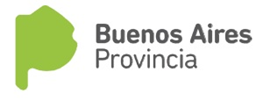 